Kupní smlouvauzavřená dle ust. § 2079 a násl. zákona č. 89/2012 Sb., občanského zákoníku, v platném znění (dále jen „OZ“)Smluvní stranyStřední odborná škola a Střední odborné učiliště, Nymburk, V Kolonii 1804Se sídlem: V Kolonii 1804, 288 02 NymburkIČO: 14451026DIČ: CZ14451026Zastoupený: Ing. Jiří Hubálek, ředitelBankovní spojení: Československá obchodní banka, a. s., číslo účtu: 284456922/0300(dále jen "Kupující")aAlza.cz a.s.se sídlem Jankovcova 1522/53, 170 00 Praha 7 – Holešovicezapsaná v obchodním rejstříku vedeném Městským soudem v Praze, oddíl B, vložka 8573zastoupená František Nadymáček, B2G TeamleaderBankovní spojení: Česká spořitelnaČíslo účtu: 2171532/0800IČO: 27082440DIČ: CZ27082440(dále jen "Prodávající")(Kupující a Prodávající dále společně jen "Smluvní strany" nebo každý z nich samostatně jen "Smluvní strana")uzavírají dnešního dne, měsíce a roku tuto kupní smlouvu (dále jen „Smlouva“).Základní ustanoveníProdávající bere na vědomí, že Kupující považuje účast Prodávajícího ve veřejné zakázce při splnění kvalifikačních předpokladů za potvrzení skutečnosti, že Prodávající je ve smyslu ustanovení § 5 odst. 1 OZ schopen při plnění této Smlouvy jednat se znalostí a pečlivostí, která je s jeho povoláním nebo stavem spojena, s tím, že případné jeho jednání bez této odborné péče půjde k jeho tíži. Prodávající nesmí svou kvalitu odborníka ani své hospodářské postavení zneužít k vytváření nebo k využití závislosti slabší strany a k dosažení zřejmé a nedůvodné nerovnováhy ve vzájemných právech a povinnostech Smluvních stran.Prodávající bere na vědomí, že Kupující není ve vztahu k předmětu této Smlouvy podnikatelem a ani se předmět této Smlouvy netýká podnikatelské činnosti Kupujícího.Prodávající se stal vítězem výběrového řízení na veřejnou zakázku na dodávky s názvem „ICT Vybavení pro SOŠ a SOU Nymburk “ vyhlášené Kupujícím (dále jen „Výběrové řízení“).Výchozími podklady pro dodání předmětu plnění dle této Smlouvy jsou:Podmínky Výběrového řízení;Technická specifikace plnění, která byla součástí zadávací dokumentace k Výběrovému řízení jako příloha č. 1 a tvoří Přílohu č. 1 této Smlouvy (dále jen „Technická specifikace plnění“) a je její nedílnou součástí;nabídka Prodávajícího podaná v rámci Výběrového řízení, v části, ve které předmět plnění technicky popisuje (dále jen „Nabídka“).(dále jen „Výchozí podklady“).Prodávající prohlašuje, že disponuje veškerými odbornými předpoklady potřebnými pro dodání předmětu plnění dle Smlouvy, je k jeho plnění / dodání oprávněn a na jeho straně neexistují žádné překážky, které by mu bránily předmět plnění Kupujícímu dodat.Prodávající prohlašuje, že přejímá na sebe nebezpečí změny okolností ve smyslu ustanovení § 1765 odst. 2 OZ.Smluvní strany prohlašují, že zachovají mlčenlivost o skutečnostech, které se dozvědí v souvislosti s touto Smlouvou a při jejím plnění a jejichž vyzrazení by jim mohlo způsobit újmu. Tímto nejsou dotčeny povinnosti Kupujícího vyplývající z právních předpisů.Prodávající bere na vědomí, že předmět plnění dle této Smlouvy je součástí projektu „Implementace Krajského akčního plánu Středočeského kraje", reg. č.: CZ.02.3.68/0.0/0.0/16_034/0008655, spolufinancovaného z prostředků Evropského strukturálního a investičního fondu v rámci Operačního programu Výzkum, vývoj a vzdělávání (dále jen „OP VVV“). Předmět SmlouvyPředmětem této Smlouvy je závazek Prodávajícího dodat Kupujícímu a převést na Kupujícího vlastnické právo k IT vybavení (dále jen jako „Zboží“), jehož podrobný popis a technické parametry jsou specifikovány v Technické specifikaci plnění, která tvoří Přílohu č. 1 této Smlouvy.Součástí plnění Prodávajícího je také:doprava Zboží do místa plnění, jeho vybalení, kontrola,předání instrukcí a návodů Kupujícímu k obsluze a údržbě Zboží v českém nebo anglickém jazyce, a to elektronicky nebo v tištěné podobě,předání prohlášení o shodě dodaného Zboží se schválenými standardy,vypracování seznamu dodaných položek pro účely kontroly,záruční servis Prodávajícím s ukončeným zásahem ve stanovené lhůtě v místě plnění,pozáruční servis Prodávajícím,závazek poskytování telefonické a internetové technické podpory,závazek zajištění náhradních dílů,spolupráce s Kupujícím v průběhu realizace dodávky (zejména podmínky doručení).Kupující se zavazuje řádně a včas dodané Zboží a související služby převzít a zaplatit za ně Prodávajícímu kupní cenu uvedenou v článku 5 této Smlouvy.Prodávající se zavazuje za podmínek stanovených touto Smlouvou řádně a včas na svůj náklad a na svoji odpovědnost doručit a dodat Kupujícímu Zboží do místa plnění a předat mu je, a dále provést služby a práce specifikované v odst. 3.2 tohoto článku Smlouvy. Prodávající odpovídá za to, že Zboží bude v souladu s touto Smlouvou a Výchozími podklady, platnými právními, technickými a kvalitativními normami, a že Zboží bude mít CE certifikát.Vlastnické právoVlastnické právo přechází na Kupujícího doručením Zboží. Doručením se rozumí podpis předávacího protokolu oběma Smluvními stranami, kterým zároveň přechází na Kupujícího i nebezpečí škody na Zboží.Kupní cena a platební podmínkyKupní cena za předmět plnění dle této Smlouvy uvedený v článku 3 odst. 3.1.a 3.2. byla stanovena na základě Nabídky jako cena maximální a nepřekročitelná, a to ve výši 49 348,98 Kč bez DPH (dále jen „Kupní cena“), plus 21% DPH ve výši 9 826,32 Kč, tj. celkem ve výši 59 175,-Kč s DPH.Kupní cena zahrnuje veškeré náklady spojené s plněním předmětu této Smlouvy, včetně nákladů na pojištění Zboží do doby jeho předání a převzetí. Kupní cena je nezávislá na vývoji cen a kursových změnách.Kupní cena je za předmět plnění cenou nejvyšší přípustnou. Kupní cena muže být měněna pouze písemným dodatkem k této Smlouvě, a to pouze v případě, že po uzavření Smlouvy a před termínem předání a převzetí Zboží dojde ke změně sazeb DPH (je možná výhradně změna výše DPH).Kupující se zavazuje uhradit Prodávajícímu 100 % Kupní ceny dle článku 5.1 po doručení Zboží, o kterém bude mezi Smluvními stranami sepsán předávací protokol, a to na základě faktury vystavené Prodávajícím.Lhůta splatnosti faktury je třicet (30) dnů od data jejího doručení Kupujícímu. Zaplacením účtované částky se rozumí den jejího připsání na účet Prodávajícího. Daňové doklady - faktury vystavené Prodávajícím podle této Smlouvy budou v souladu s příslušnými právními předpisy České republiky obsahovat zejména tyto údaje:obchodní firmu/název a sídlo Kupujícího,daňové identifikační číslo Kupujícího,obchodní firmu/název a sídlo Prodávajícího,daňové identifikační číslo Prodávajícího,evidenční číslo daňového dokladu,rozsah a předmět plnění (Zboží),datum vystavení daňového dokladu,datum uskutečnění plnění nebo datum přijetí úplaty, a to ten den, který nastane dříve, pokud se liší od data vystavení daňového dokladu,Kupní cena Zboží,prohlášení, že účtované Zboží je poskytováno pro účely projektu „Implementace Krajského akčního plánu Středočeského kraje", reg. č.: CZ.02.3.68/0.0/0.0/16_034/0008655.Daňové doklady - faktury musejí být v souladu s dohodami o zamezení dvojího zdanění, budou-li se na konkrétní případ vztahovat.Pokud daňový doklad – faktura nebude vystaven v souladu s platebními podmínkami stanovenými Smlouvou nebo nebude splňovat požadované zákonné náležitosti, je Kupující oprávněn daňový doklad - fakturu Prodávajícímu vrátit jako neúplnou, resp. nesprávně vystavenou, k doplnění, resp. novému vystavení ve lhůtě pěti (5) pracovních dnů od data jejího doručení Kupujícímu. V takovém případě Kupující není v prodlení s úhradou Kupní ceny nebo její části a Prodávající vystaví opravenou fakturu s novou, shodnou lhůtou splatnosti, která začne plynout dnem doručení opraveného nebo nově vyhotoveného daňového dokladu - faktury Kupujícímu.Termíny plnění předmětu SmlouvyProdávající se zavazuje řádně obstarat a doručit Kupujícímu Zboží uvedené v článku 3 odst. 3.1 této Smlouvy, a to do 60 dnů od nabytí účinnosti této Smlouvy.Kupující se zavazuje řádně a včas dodané Zboží od Prodávajícího převzít, kdy o předání a převzetí bude mezi Smluvními stranami sepsán předávací protokol, jak je uvedeno v článku 9. této Smlouvy.Místo plněníMístem plnění je sídlo Kupujícího, tj. V Kolonii 1804, 288 02 Nymburk (dále jen „Místo plnění“). Další podmínky SmlouvyProdávající je povinen dodat Kupujícímu Zboží zcela nové, v plně funkčním stavu, v jakosti a technickém provedení odpovídajícím platným předpisům Evropské unie a odpovídajícím požadavkům stanoveným právními předpisy České republiky, harmonizovanými českými technickými normami a ostatními ČSN, které se vztahují ke Zboží.Prodávající prohlašuje, že Zboží, které dodá na základě této Smlouvy, zcela odpovídá podmínkám stanoveným ve Výchozích podkladech.Prodávající se zavazuje, že v okamžiku převodu vlastnického práva ke Zboží nebudou na Zboží váznout žádná práva třetích osob, a to zejména žádné předkupní právo, zástavní právo nebo právo nájmu.Prodávající s ohledem na povinnosti Kupujícího vyplývající zejména ze zákona č. 134/2016 Sb., o zadávání veřejných zakázek, ve znění pozdějších předpisů a ze zákona č. 340/2015 Sb., o zvláštních podmínkách účinnosti některých smluv, uveřejňování těchto smluv a o registru smluv (zákon o registru smluv), souhlasí se zveřejněním veškerých informací týkajících se závazkového vztahu založeného mezi Prodávajícím a Kupujícím touto Smlouvou, zejména vlastního obsahu této Smlouvy. Prodávající prohlašuje, že vůči němu není vedena exekuce a ani nemá žádné dluhy po splatnosti, jejichž splnění by mohlo být vymáháno v exekuci podle zákona č. 120/2001 Sb., o soudních exekutorech a exekuční činnosti (exekuční řád) a o změně dalších zákonů, ve znění pozdějších předpisů, ani vůči němu není veden výkon rozhodnutí a ani nemá žádné dluhy po splatnosti, jejichž splnění by mohlo být vymáháno ve výkonu rozhodnutí podle zákona č. 99/1963 Sb., občanského soudního řádu, ve znění pozdějších předpisů, zákona č. 500/2004 Sb., správního řádu, ve znění pozdějších předpisů, či podle zákona č. 280/2009 Sb., daňového řádu, ve znění pozdějších předpisů. Doručení, předání a převzetí ZbožíProdávající doručí Zboží dle této Smlouvy Kupujícímu nejpozději v termínu uvedeném v článku 6, odstavci 6.1. této Smlouvy do Místa plnění dle článku 7 Smlouvy. Doručením Zboží přechází na Kupujícího nebezpečí vzniklé škody na doručeném Zboží, přičemž tato skutečnost nezbavuje Prodávajícího odpovědnosti za škody vzniklé v důsledku vad tohoto Zboží. Do doby doručení Zboží nese nebezpečí škody na Zboží Prodávající.Součástí předání a převzetí Zboží na základě této Smlouvy je ověření správné funkčnosti Zboží za účasti zástupců Kupujícího a Prodávajícího.Za účasti zástupce Kupujícího při předání a převzetí Prodávající ověří, že Zboží dosahuje parametrů specifikovaných výrobcem a požadovaných Kupujícím v Technické specifikaci plnění a v této Smlouvě, a to demonstrací provozu Zboží po jeho řádném uvedení do provozu a po provedení kontroly správnosti provozu Prodávajícím. Bezvadné provedení výše uvedené demonstrace je podmínkou převzetí Zboží Kupujícím.Pro účely předávacího řízení musí Prodávající předložit Kupujícímu:seznam předávaného Zboží,prohlášení Prodávajícího, že Zboží je v souladu s platnými právními předpisy, technickými normami a v souladu s Technickou specifikací plnění a obchodními podmínkami stanovenými v této Smlouvě,návody k obsluze a údržbě, podmínky pro údržbu a ochranu Zboží v českém nebo v anglickém jazyce, a dále veškeré nezbytné doklady či příslušenství vztahující se ke Zboží.Nepředloží-li Prodávající Kupujícímu všechny výše uvedené dokumenty, nepokládá se předmět plnění podle této Smlouvy za řádně dodaný a splňující podmínky k předání.O průběhu předávacího a přejímacího řízení bude mezi Smluvními stranami sepsán předávací protokol, který bude obsahovat tyto povinné náležitosti:údaje o Prodávajícím, Kupujícím a poddodavatelích,popis Zboží, které je předmětem předání a převzetí,termín, od kterého začíná běžet záruční lhůta,prohlášení Kupujícího, zda Zboží přebírá nebo nepřebírá,uvedení zjištěných vad a termín pro jejich odstranění,datum podpisu protokolu o předání a převzetí Zboží,podpis Kupujícího a Prodávajícího.(dále jen „Předávací protokol“).Kupující není povinen převzít Zboží, které by vykazovalo vady a nedodělky, byť by samy o sobě ani ve spojení s jinými nebránily řádnému užívání Zboží. Nevyužije-li Kupující svého práva nepřevzít Zboží vykazující vady a nedodělky, uvedou Prodávající a Kupující v Předávacím protokolu soupis zjištěných vad a nedodělků, včetně způsobu a termínu jejich odstranění. Nedojde-li v Předávacím protokolu k dohodě mezi Smluvními stranami o termínu odstranění vad, platí, že tyto vady mají být odstraněny ve lhůtě 48 hodin ode dne předání a převzetí Zboží.Záruka a nároky z vad, záruční servis, pozáruční servisZáruční doba na Zboží je 24 měsíců.Záruční doba začíná běžet dnem podpisu Předávacího protokolu o předání a převzetí Zboží Kupujícím. Je-li Zboží, byť i jen s jednou vadou nebo nedodělkem, počíná běžet záruční doba ode dne odstranění poslední vady Prodávajícím.Požadavek na odstranění vady Zboží uplatní Kupující u Prodávajícího bez zbytečného odkladu po jejím zjištění, nejpozději však poslední den záruční lhůty, není-li jinde v této Smlouvě stanoveno výslovně jinak, a to písemným oznámením (reklamace) zaslaným odpovědnému zástupci pro komunikaci Prodávajícího uvedenému v čl. 13 této Smlouvy. I reklamace odeslaná Kupujícím v poslední den záruční lhůty se má za včas uplatněnou.V písemné reklamaci Kupující uvede popis vady a způsob, jakým vadu požaduje odstranit. Kupující je oprávněn: požadovat odstranění vad dodáním náhradního Zboží za vadné Zboží, nebopožadovat odstranění vad opravou, jsou-li vady opravitelné, nebopožadovat přiměřenou slevu z Kupní ceny.Volba mezi výše uvedenými nároky z vad náleží Kupujícímu. Kupující je dále oprávněn odstoupit od Smlouvy, je-li dodáním zboží s vadami Smlouva porušena podstatným způsobem. Za podstatné porušení se považuje vždy situace, kdy Zboží (nebo jeho část) nedosahuje nebo v záruční době přestane dosahovat minimálních parametrů požadovaných Kupujícím a uvedených ve Výchozích podkladech nebo této Smlouvě.Prodávající se zavazuje reklamované vady Zboží bezplatně odstranit.Prodávající je povinen v průběhu záruční doby provádět bezplatně veškeré servisní úkony Zboží, jejichž provedením podmiňuje platnost záruky..Prodávající se zavazuje zahájit a zároveň i dokončit úkony směřující k odstranění vady nejpozději do čtyřiceti osmi (48) hodin od doručení reklamace Kupujícím Prodávajícímu. Prodávající se zavazuje v uvedené lhůtě reklamaci prověřit, diagnostikovat vadu, oznámit Kupujícímu a vadu odstranit, případně sdělit, zda reklamaci uznává. Doba sobot, nedělí a svátků se do lhůty dle věty první tohoto odstavce Smlouvy nezapočítává.Je-li k odstranění vady Zboží nutné zajistit náhradní díly, pak je Prodávající povinen vadu odstranit do třiceti (30) dnů ode dne obdržení reklamace, nedohodnou-li se Smluvní strany následně jinak. Prodávající je povinen vadu odstranit v Místě plnění; není-li to možné, nese Prodávající veškeré účelně vynaložené náklady související s přepravou Zboží za účelem odstranění vad.O odstranění reklamované vady sepíší Smluvní strany protokol, ve kterém potvrdí odstranění vady. O dobu, která uplyne ode dne uplatnění reklamace do odstranění vady, se prodlužuje záruční lhůta.Poskytnutí záruky se nevztahuje na vady způsobené neodborným zacházením, nesprávnou nebo nevhodnou údržbou, nedodržováním předpisů výrobců pro provoz a údržbu zařízení, které Kupující od Prodávajícího převzal při předání nebo o kterých Prodávající Kupujícího písemně poučil. Záruka se rovněž nevztahuje na vady způsobené hrubou nedbalostí nebo úmyslným jednáním.Prodávající se dále zavazuje po dobu 1 roku ode dne uplynutí posledního dne záruční doby na Zboží zajistit Kupujícímu na jeho výzvu pozáruční servis formou servisních prohlídek či dodání náhradních dílů za cenu v místě a čase obvyklou, a to nejpozději do čtrnácti (14) pracovních dnů ode dne doručení písemné výzvy Kupujícího k provedení pozáručního servisu, nedohodnou-li se Smluvní strany jinak.Smluvní pokutyV případě, že Prodávající bude v prodlení proti termínu doručení Zboží uvedenému v článku 6. odst. 6.1 této Smlouvy, je Kupující oprávněn účtovat Prodávajícímu smluvní pokutu ve výši 0,05 % z Kupní ceny za každý, i započatý den prodlení.V případě, že Prodávající neodstraní řádně reklamovanou vadu Zboží ve lhůtě uvedené v článku 10. odst. 10.8, odst. 10.9 či ve sjednané době, je Kupující oprávněn účtovat Prodávajícímu smluvní pokutu ve výši 1.000,- Kč za každou reklamovanou vadu, u níž je Prodávající v prodlení s odstraněním, za každý započatý den prodlení. Pokud Prodávající neposkytne Kupujícímu záruční servis ve lhůtě uvedené v článku 10. odst. 10.7, je Kupující oprávněn účtovat Prodávajícímu smluvní pokutu ve výši 1.000,- Kč za každý započatý den prodlení s poskytnutím záručního servisu, maximálně však do výše Kupní ceny plnění dle této Smlouvy. Pokud Kupující neuhradí v termínech uvedených v této Smlouvě Kupní cenu, je povinen uhradit Prodávajícímu úrok z prodlení v zákonné výši.Povinná Smluvní strana musí uhradit oprávněné Smluvní straně smluvní sankce nejpozději do 15 kalendářních dnů ode dne obdržení příslušného vyúčtování od druhé Smluvní strany.Ukončení SmlouvyTuto Smlouvu lze ukončit splněním, dohodou Smluvních stran nebo odstoupením od Smlouvy z důvodů stanovených v zákoně nebo ve Smlouvě.Kupující je dále oprávněn od Smlouvy odstoupit bez jakýchkoliv sankcí, nastane-li i některá z níže uvedených skutečností:Kupujícímu bude odňata či nevyplacena finanční dotace,Dojde-li k podstatnému porušení povinností uložených Prodávajícímu touto Smlouvou (viz odstavec 12.3 tohoto článku Smlouvy),Prodávající vstoupí do likvidace;Vůči majetku Prodávajícího probíhá insolvenční (nebo obdobné) řízení, v němž bylo vydáno rozhodnutí o úpadku, nebo byl insolvenční návrh zamítnut proto, že majetek nepostačuje k úhradě nákladů insolvenčního řízení, nebo byl konkurs zrušen proto, že majetek byl zcela nepostačující nebo byla zavedena nucená správa podle zvláštních právních předpisů,Vyjde-li najevo, že Prodávající uvedl v Nabídce informace nebo doklady, které neodpovídají skutečnosti a které měly nebo mohly mít vliv na výsledek Zadávacího řízení, které vedlo k uzavření této Smlouvy (analogicky dle § 223 odst. 2 ZVZ).Za podstatné porušení této Smlouvy bude považováno:Prodlení Prodávajícího proti termínu doručení Zboží uvedenému v článku 6. odst. 6.1 této Smlouvy trvající déle než jeden (1) měsíc;Přenechání/převod/přechod práv a povinností Prodávajícího z této Smlouvy na třetí osobu bez písemného souhlasu Kupujícího;Prodávající při plnění této Smlouvy opakovaně (soustavně) porušuje právní předpisy, regulace, technické standardy a normy České republiky či jiných států, k jejichž dodržování se touto Smlouvou zavázal;Pokud Zboží či jeho část nebude či v průběhu záruční doby přestane dosahovat minimálně funkcí a parametrů požadovaných Kupujícím a uvedených v Nabídce Prodávajícího;Porušení této Smlouvy ze strany Prodávajícího takovým způsobem, že v jeho důsledku nemůže Kupující dostát cílům, pro které Smlouvu sjednal, nebo jestliže v důsledku takového jednání Prodávajícího vznikne Kupujícímu větší škoda.Prodávající je oprávněn od Smlouvy odstoupit v případě podstatného porušení Smlouvy Kupujícím. Za podstatné porušení Smlouvy Kupujícím se považuje nezaplacení Kupní ceny v termínu stanoveném touto Smlouvou, ač Prodávající Kupujícího na toto porušení písemně upozornil a poskytl mu dostatečně dlouhou lhůtu k dodatečnému splnění této povinnosti.Kupující je oprávněn od Smlouvy odstoupit i pouze ve vztahu k části plnění (dodávky).Zástupci Smluvních stran, oznamováníProdávající jmenoval tohoto odpovědného zástupce pro komunikaci s Kupujícím v souvislosti s předmětem plnění dle této Smlouvy:Pavel Kusnierz, E-mail: pavel.kusnierz@alza.cz, tel.: +420 770 149 589Není-li v této Smlouvě ujednáno jinak, veškerá oznámení, která mají nebo mohou být učiněna mezi Smluvními stranami podle této Smlouvy, musí být vyhotovena písemně a doručena druhé Smluvní straně oprávněnou zasilatelskou službou, osobně (s písemným potvrzením o převzetí) nebo doporučenou zásilkou odeslanou s využitím provozovatele poštovních služeb; má se za to, že takové oznámení došlo třetí pracovní den po odeslání, bylo-li však odesláno na adresu v jiném státu, pak patnáctý pracovní den po odeslání. V případě reklamace lze písemné oznámení zaslat také prostřednictvím e-mailu.Doložka o rozhodném právuTato Smlouva a veškeré právní vztahy z ní vzniklé se řídí výlučně právním řádem České republiky, přičemž Smluvní strany berou na vědomí a uznávají, že v oblastech výslovně neupravených touto Smlouvou platí ustanovení OZ.Veškeré spory vzniklé z této Smlouvy či z právních vztahů s ní souvisejících budou Smluvní strany řešit jednáním. Závěrečná ujednáníTato Smlouva, včetně příloh, představuje úplnou a ucelenou smlouvu mezi Kupujícím a Prodávajícím.Smluvní strany se dohodly, že Prodávající není oprávněn započíst svou pohledávku, ani pohledávku svého poddlužníka za Kupujícím proti pohledávce Kupujícího za Prodávajícím.Prodávající není oprávněn postoupit pohledávku, která mu vznikne na základě této Smlouvy nebo v souvislosti s ní, na třetí osobu. Prodávající není oprávněn postoupit práva a povinnosti z této Smlouvy ani z její části třetí osobě.Pokud se jakékoliv ustanovení této Smlouvy později ukáže nebo bude určeno jako neplatné, neúčinné, zdánlivé nebo nevynutitelné, pak taková neplatnost, neúčinnost, zdánlivost nebo nevynutitelnost nezpůsobuje neplatnost, neúčinnost, zdánlivost nebo nevynutitelnost Smlouvy jako celku. V takovém případě se Strany zavazují bez zbytečného prodlení dodatečně takové vadné ustanovení vyjasnit ve smyslu ustanovení § 553 odst. 2 OZ nebo jej nahradit po vzájemné dohodě novým ustanovením, jež nejblíže, v rozsahu povoleném právními předpisy České republiky, odpovídá úmyslu Smluvních stran v době uzavření této Smlouvy.Tato Smlouva nabývá platnosti dnem jejího podpisu oprávněnými osobami obou Smluvních stran. Účinnosti tato Smlouva nabývá jejím uveřejněním v registru smluv.Tuto Smlouvu lze doplnit nebo měnit výlučně formou písemných očíslovaných dodatků, opatřených časovým a místním určením a podepsaných oprávněnými zástupci Smluvních stran. Smluvní strany ve smyslu ustanovení § 564 OZ výslovně vylučují provedení změn Smlouvy v jiné formě.Poruší-li Smluvní strana povinnost z této Smlouvy či může-li a má-li o takovém porušení vědět, oznámí to bez zbytečného odkladu druhé Smluvní straně, které z toho může vzniknout újma, a upozorní ji na možné následky; v takovém případě nemá poškozená Smluvní strana právo na náhradu té újmy, které mohla po oznámení zabránit.Prodávající se za podmínek stanovených touto Smlouvou zavazuje archivovat veškeré písemnosti zhotovené pro plnění předmětu dle této Smlouvy.15.9.      Prodávající se za podmínek stanovených touto Smlouvou zavazuje:archivovat veškeré písemnosti zhotovené pro plnění předmětu dle této Smlouvy a umožnit osobám oprávněným k výkonu kontroly projektu, z něhož je plnění dle této Smlouvy hrazeno, provést kontrolu dokladů souvisejících s tímto plněním, a to po celou dobu archivace projektu, minimálně však do roku 2033. Kupující je oprávněn po uplynutí 10 let od ukončení plnění podle této Smlouvy od Prodávajícího výše uvedené dokumenty bezplatně převzít;jako osoba povinná dle ustanovení § 2 písm. e) zákona č. 320/2001 Sb., o finanční kontrole ve veřejné správě, v platném znění, spolupůsobit při výkonu finanční kontroly, mj. umožnit všem subjektům oprávněným k výkonu kontroly projektu přístup ke všem dokumentům, tedy i k těm částem nabídek, smluv a souvisejících dokumentů, které podléhají ochraně podle zvláštních právních předpisů (např. obchodní tajemství), a to za předpokladu, že budou splněny požadavky kladené právními předpisy; tuto povinnost rovněž zajistí Prodávající u případných poddodavatelů Prodávajícího.Tato Smlouva je sepsána v českém jazyce ve čtyřech (4) vyhotoveních, z nichž každé vyhotovení má povahu originálu. Každá ze Smluvních stran obdrží po dvou (2) vyhotoveních. Nedílnou součástí Smlouvy jsou tyto přílohy:Příloha č. 1: Technická specifikace plnění ,která tvořila Přílohu č. 1 Zadávací dokumentace,Příloha č. 2: Nabídka Prodávajícího předložená v rámci Výběrového řízení v části, která předmět plnění technicky popisuje.Smluvní strany stvrzují Smlouvu podpisem na důkaz souhlasu s celým jejím obsahem.V Nymburku dne ____________________________________________Ing. Jiří Hubálek, ředitelStřední odborná škola a Střední odborné učiliště, Nymburk, V Kolonii 1804V Praze dne ________________________________František Nadymáček, B2G TeamleaderAlza.cz a.s.24" Dell UltraSharp U2412M BlackLCD monitor Full HD 1920 × 1200, IPS, 16:10, 8ms, 8bit, 300cd/m2, kontrast 1000:1, DisplayPort, DVI, VGA, nastavitelná výška, pivot, VESAParametry a specifikaceHmotnostHmotnost 3 970 gZárukaRozšířená záruka Servis u zákazníka (NBD), Prodloužená zárukaÚhlopříčka a rozlišeníÚhlopříčka 24" (60,96 cm)Typ rozlišení Full HD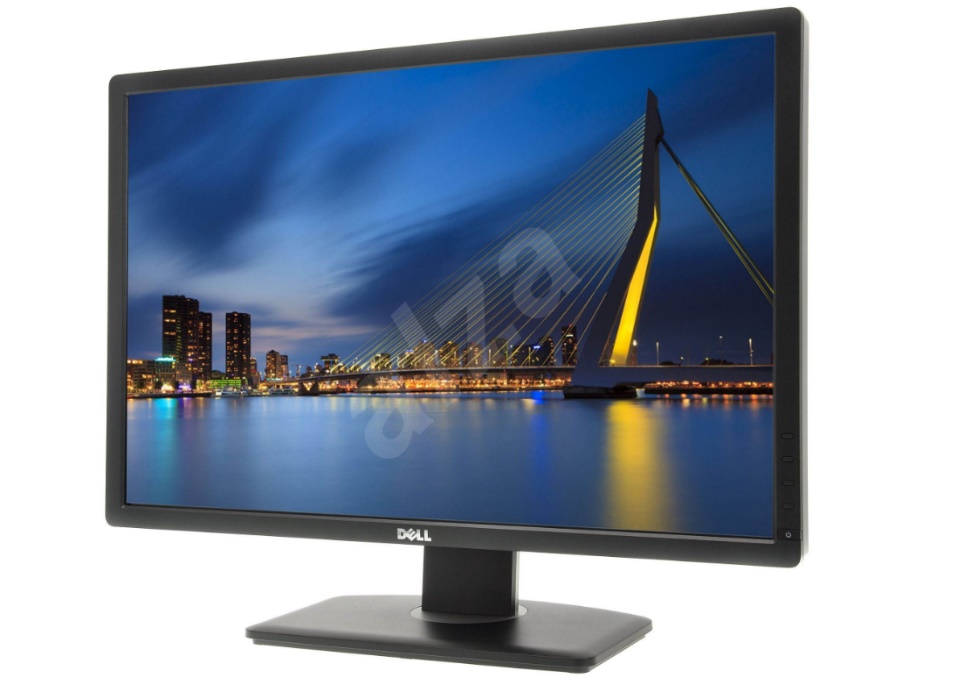 Rozlišení 1920 × 1200 pxObrazovkaTyp panelu IPSPoměr stran 16:10Odezva 8 msOdezva 8 msObnovovací frekvence 60 HzObnovovací frekvence 60 HzJas 300 cd/m2Jas 300 cd/m2Barevná hloubka 8 bitKontrast 1000:1Povrch displeje AntireflexníKonstrukce RovnáKonstrukce RovnáDotyková obrazovka NePřipojeníTyp připojení DisplayPort, DVI, VGADVI 1 ×DisplayPort 1 ×VGA 1 ×USB 5 ×Vlastnosti a funkceVESA uchycení 100×100 mmDalší funkce Nastavitelná výška, PivotBarvaBarva Černá, StříbrnáSpotřebaTypická spotřeba 38 WStand-by spotřeba (pohotovostní) 0,5 WMaximální spotřeba 72 WRozměry a hmotnostŠířka 55,6 cmVýška 51,35 cmHloubka 18,03 cmHmotnost 3,97 kgRozměryŠířka 55,6 cmVýška 51,35 cmHloubka 18,05 cmHloubka bez podstavce 6,49 cmhttps://www.alza.cz/24-dell-u2412m-d260038.htm?o=1MSI GeForce GTX 1660 VENTUS XS 6G OCGrafická karta 6GB GDDR5 (8000MHz), NVIDIA (TU116) Turing GeForce GTX1660 (1530MHz), Boost clock 1830MHz, PCIe x16 3.0, 192bit, 3x DisplayPort, 1x HDMIParametry a specifikaceČipVýrobce čipu NVIDIAModelové označení GF GTX 1660Počet stream procesorů 1 408×Výrobní technologie 12 nmVýkon a použitíPoužití Hraní herGPU Passmark 10 714Paměť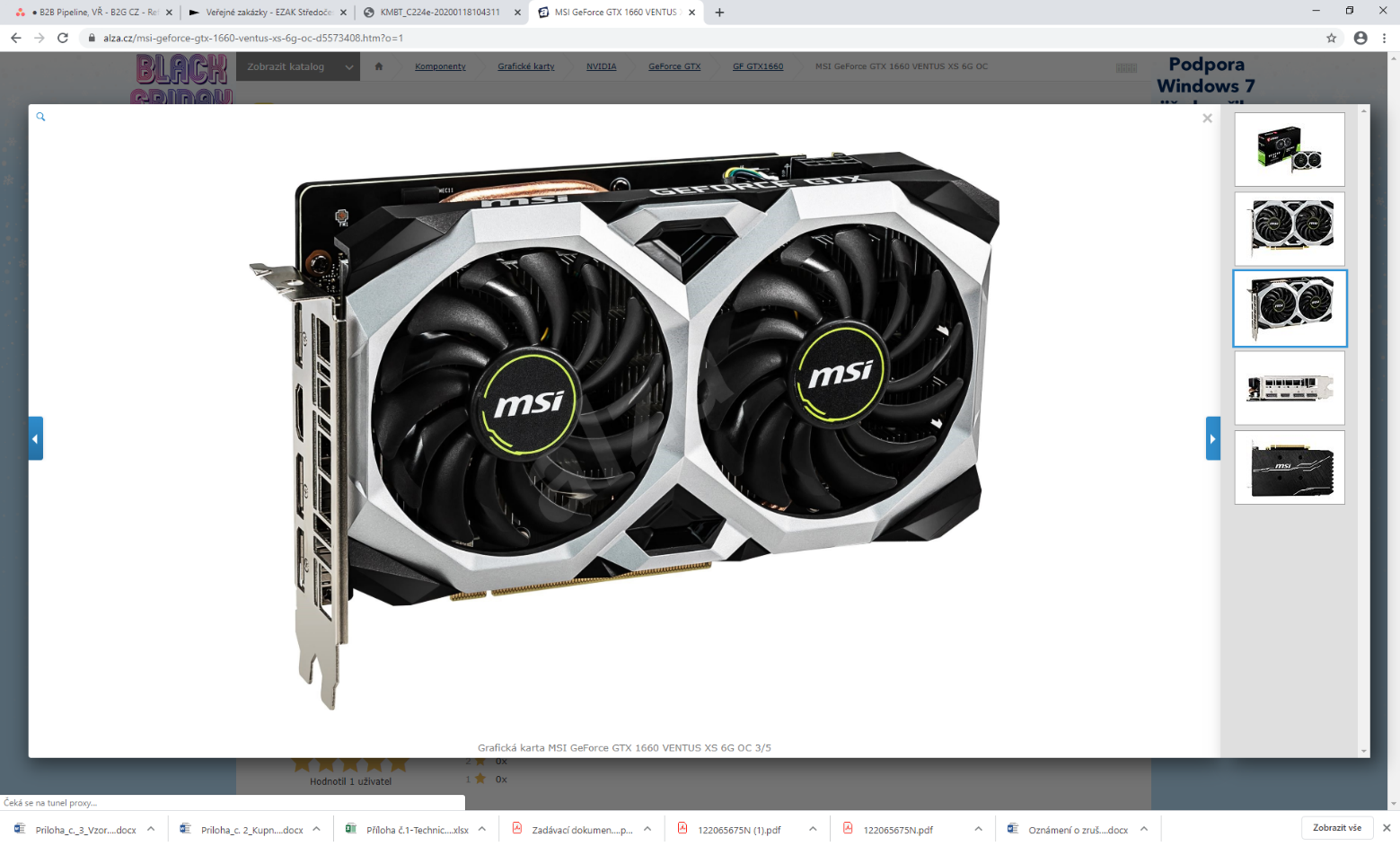 Velikost operační paměti RAM 6 GBTyp paměti GDDR5Šířka sběrnice 192-BitFrekvenceFrekvence jádra 1 530 MHzFrekvence jádra (Boost clock) 1 830 MHzFrekvence paměti 8 000 MHz (8 GHz)RozhraníPro připojení k PC PCI Express x16 3.0Pro připojení monitoru HDMI, DisplayPortPočet výstupů pro nabíjení 4TechnologieSpeciální funkce grafické karty GeForce VR-ReadyVerze DirectX DirectX 12Další technologie HDCP, NVIDIA CUDA, NVIDIA 3D VisionChlazeníTyp chladiče AktivníVelikost chladiče DvouslotovýPočet ventilátorů 2 ×RozměryŠířka 204 mmVýška 42 mmHloubka 128 mmSpotřebaTDP 130 WPřídavné napájení 1× 8-pinDoporučený výkon zdroje 450 Whttps://www.alza.cz/msi-geforce-gtx-1660-ventus-xs-6g-oc-d5573408.htm?o=1XFX GTS Radeon RX 580 8GB TripleX EditionGrafická karta 8GB GDDR5 (8000MHz), AMD Radeon Polaris 20 XLX (1366MHz), boost clock 1386MHz, PCIe x16, crossfire, 256bit, DVI-D, HDMI, 3x DisplayPort, BackplateParametry a specifikaceČipVýrobce čipu AMDModelové označení RX 580Počet stream procesorů 2 304×Výrobní technologie 14 nmVýkon a použitíPoužití Hraní herGPU Passmark 8 492PaměťVelikost operační paměti RAM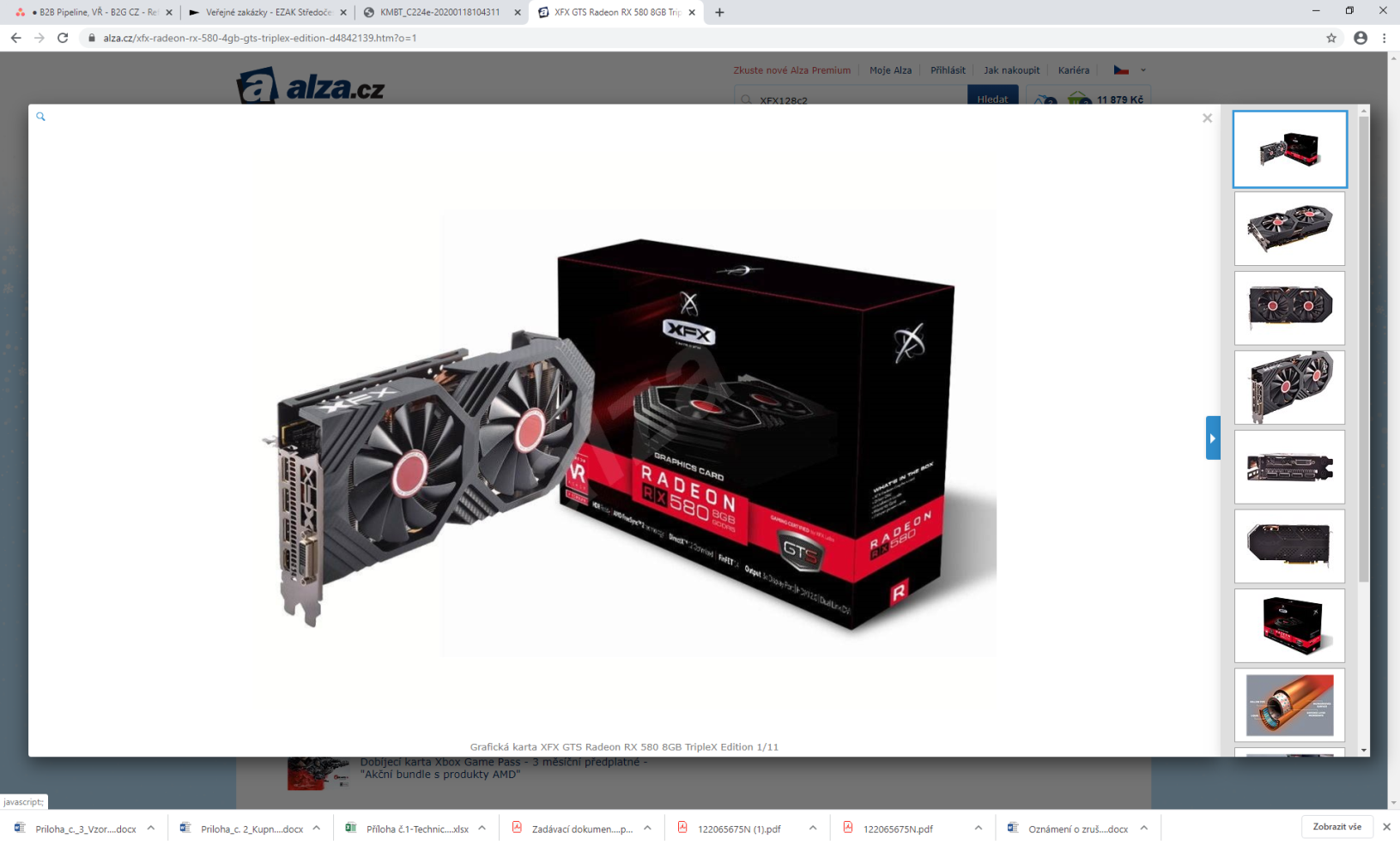  8 GBTyp paměti GDDR5Šířka sběrnice 256-BitFrekvenceFrekvence jádra 1 366 MHzFrekvence jádra (Boost clock) 1 386 MHzFrekvence paměti 8 000 MHz (8 GHz)RozhraníPro připojení k PC PCI Express x16 3.0Pro připojení monitoru DVI, HDMI, DisplayPortPočet výstupů pro nabíjení 5TechnologieSpeciální funkce grafické karty Radeon VR-ReadyPodpora zapojení více karet Dual CrossFireXVerze DirectX DirectX 12Další technologie AMD EyefinityChlazeníTyp chladiče AktivníVelikost chladiče DvouslotovýPočet ventilátorů 2 ×RozměryŠířka 270 mmVýška 40 mmHloubka 124 mmSpotřebaPřídavné napájení 1× 8-pinDoporučený výkon zdroje 550 Whttps://www.alza.cz/xfx-radeon-rx-580-4gb-gts-triplex-edition-d4842139.htm?o=1Oculus Go (64GB)Brýle pro virtuální realitu s rozsahem 360°, 64GB, obsah balení: Headset, Ovladač, napájecí adaptér, Vymezovací vložka pro brýleOculus Go, samostatný VR headset přímo od FacebookuNejpopulárnější sociální síť Facebook je hnacím motorem pro virtuální realitu. Ostatně právě z toho důvodu došlo v roce 2014 k pohlcení společnosti Oculus VR. Oculus Go je tedy v podstatě takové malé dítě Marka Zuckerberga, jehož cílem je dostat k virtuální realitě velkou část uživatelů. Našlapaný headset s vysokým rozlišenímVR headset Oculus Go je na tom po technické stránce velmi dobře. LCD displej s celkovým rozlišením 2 560 × 1 440 pixelů dává tušit, že zážitky z virtuální reality budou naprosto perfektní. Oculus Go také sází na novou technologii fast-switch, která má zamezit problémům s nízkou obnovovací frekvencí. Právě ta stojí ze fyzickými problémy při delším používáním typického VR headsetu. Na obtíž nebude ani hmotnost, protože ta se zastavila na pouhých 485 gramech.Vysoká kvalita zobrazení i zvukuDisplej uvnitř brýlí dosahuje mimořádné kvality. Je schopný běžet na 60 nebo 72 Hz, vždy dle potřeby používané aplikace. To je důležitý parametr pro uživatelský zážitek zejména při sledování 360° videa. Reproduktory s prostorovým zvukem jsou přímo součástí headsetu a nemusíte se tedy nijak zatěžovat nepohodlnými sluchátky.Až tříhodinová výdržVR brýle Oculus Go těží z vysokého výkonu čtyřjádrového Snapdragonu 821, který pro grafické orgie využívá GPU Adreno 530. Interní paměť pro aplikace pak bude dle varianty ve velikosti 64 nebo 128 GB. K napájení celého headsetu slouží integrovaná 2 600mAh baterie.Intuitivní ovladač do rukyPro plný zážitek z VR je nutný nejen prostorový zvuk, který je zabudovaný přímo do headsetu, ale také pohodlný ruční ovladač. Pochopitelně je bezdrátový, obsahuje dotykovou plochu, čtyři tlačítka i senzory pohybu.Oculus Go nabídne tisícovky her i aplikacíPlatforma Oculus Go je plně podporovaná celou řadou výrobců a je kompatibilní s již hotovými aplikacemi například pro Gear VR. Můžete se těšit například na Netflix, Facebook 360, RedBull TV, CNN VR, Hulu, Discovery VR a na více než 1 000 zábavných her.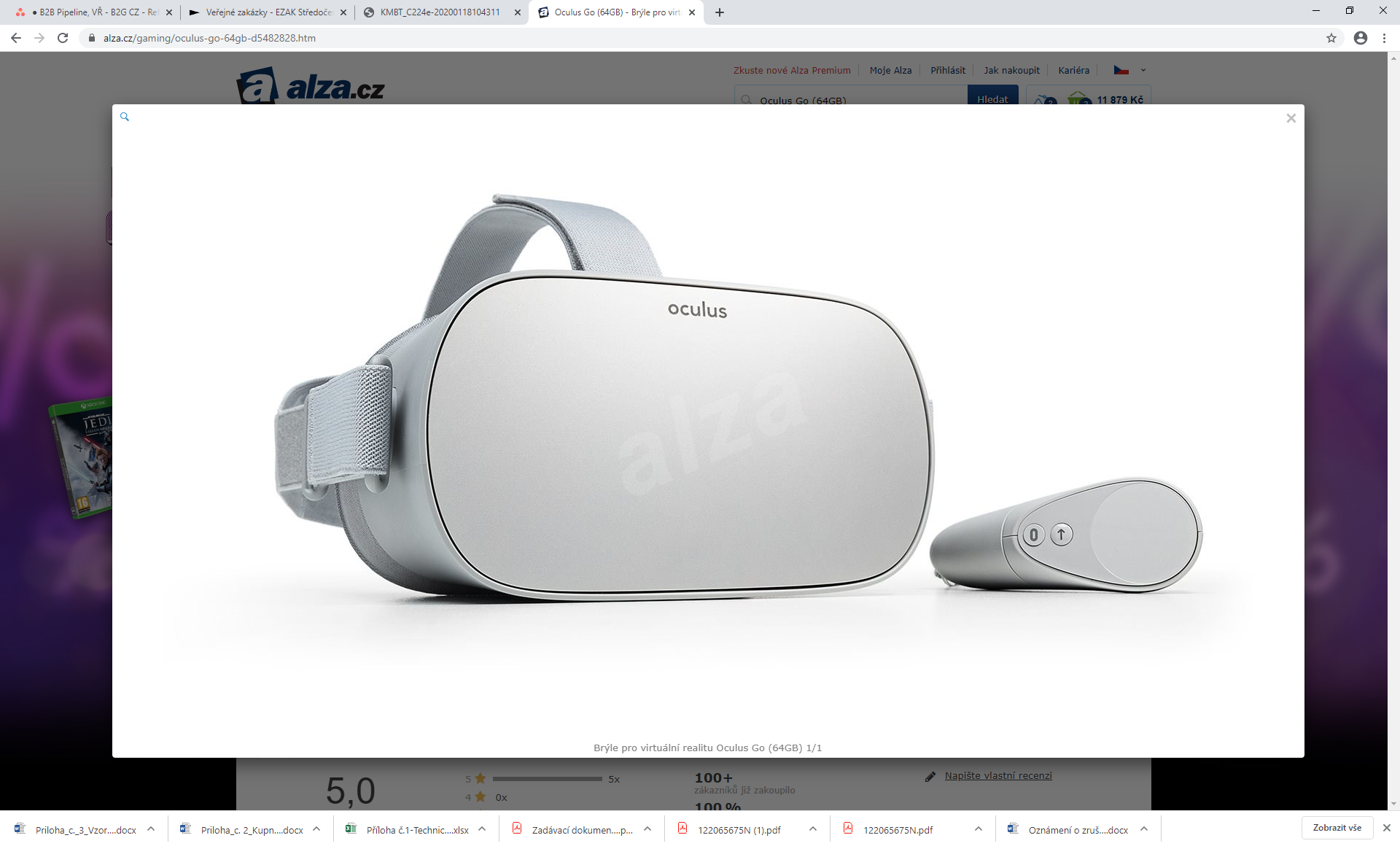 Co je součástí balení Oculus Go?HeadsetUžijte si s Oculus Go naprostou volnost pohybu bez jakýchkoli kabelů.OvladačPohodlný bezdrátový ovladač na dvě AA baterie.Napájení10W napájecí adaptér s konektorem micro USB.VložkaVymezovací vložka pro brýle vám pomůže ideálně přizpůsobit headset pro pohodlné používání.Parametry a specifikaceObnovovací frekvence 72 HzRozlišení 2560 × 1440 pxhttps://www.alza.cz/gaming/oculus-go-64gb-d5482828.htm?o=1Acer Windows Mixed Reality Headset OJO 500 + pohybové ovladačeBrýle pro virtuální realitu - 2x LCD 2880x1440, 90Hz, HDMI 2.0, USB 3.1 Gen 1Jakožto držitel dvou prvenství a dvou Acer patentů je Windows Mixed Reality headset Acer OJO 500 nejinovativnějším zařízením ve své třídě. Díky jeho jedinečné snadno odnímatelné a vyměnitelné konstrukci umožňuje snazší nahrazení konkrétních komponent a jde o první headset svého druhu, který nabízí integrovaný zvukovod a aplikaci pro měření vzdálenosti očních zornic.Odnímatelná a vyměnitelná konstrukceVolitelná vzdálenost očních zornicPatentovaná aplikace pro měření vzdálenosti očních zornicErgonomický design polstrováníOdnímatelná a vyměnitelná konstrukceOdnímatelné objektivy usnadňují manipulaci a skladování. Díky možnosti volby mezi tvrdými a omyvatelnými1 měkkými popruhy, které lze vyjmout, si mohou  být uživatelé jistí, že používají čistou náhlavní soupravu. Pokud je vyjmuta jednotka s čočkami, zmenší se velikost headsetu a usnadňuje se jeho údržba.
Snadná volba vzdálenosti očních zornicPřesným nastavením prostoru mezi čočkami podle vzdálenosti mezi očima si mohou uživatelé vychutnat mnohem komfortnější zážitky. Nastavení polohy mezi očními zornicemi do optimální vzdálenosti zajišťuje, že uvidíte obraz mnohem jasněji. Mezera mezi zornicemi je také nazývána interpupilární vzdáleností (IPD) a čočky lze přizpůsobit pomocí kolečka na headsetu tak, aby jí odpovídaly. 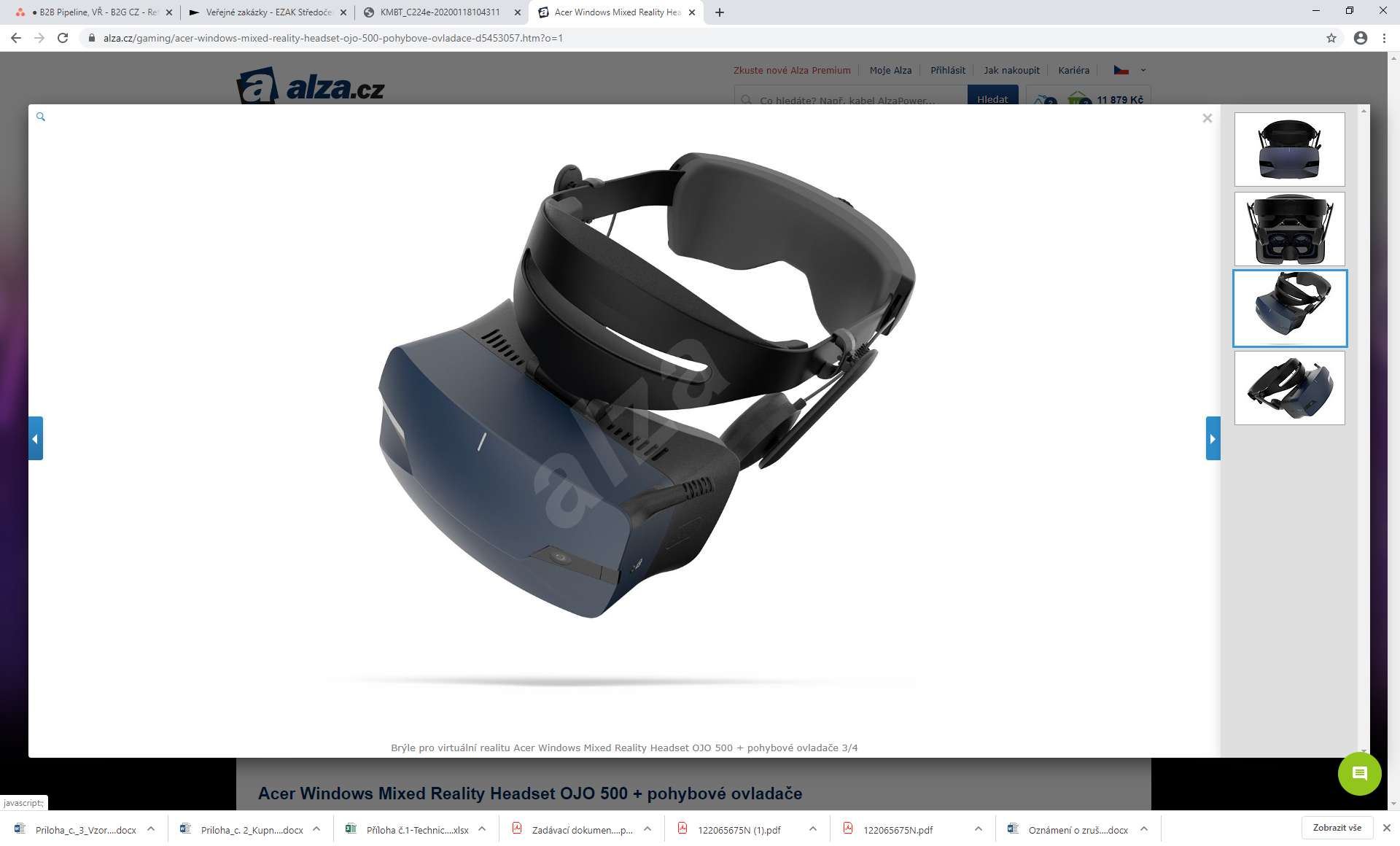 Pohodlnější hlavový popruhKomfortní hlavový popruh pomáhá nastavit čočky do správné polohy. Použitím mimořádně velkého polstrování náhlavní souprava mnohem lépe sedí na hlavě, takže je méně pravděpodobné, že při vyklopení nahoru sada spadne z hlavy.Integrované audioPrvenstvím u VR headsetů a Windows Mixed Reality headsetů se může pochlubit patentovaný integrovaný audio systém směrující zvuk k uším nositele. Díky tomu, že zanechají uši otevřené vnějším zvukům, si mohou uživatelé udržet povědomí o svém okolí a stále si vychutnávat podmanivé zážitky. To ocení především ve veřejných prostranstvích, kde nemusí chtít být zcela odříznuti od svého okolí.
Volitelný přední krytFirmy mohou nechat personalizovat své headsety Acer OJO 500 například vytištěním2 svého loga  a barev na čelní kryt headsetu. 1 popruh má omezený počet vyprání2 Musí splňovat minimální množství objednaných kusů.3 Vyžaduje kompatibilní počítač.Výhody Windows Mixed RealityWindows Mixed Reality je ideální způsob, jak si vychutnat virtuální realitu, neboť nabízí řadu výhod, které virtuální zážitky zpříjemňují. Systém Inside-Out Tracking sleduje svět kolem headsetu; rychlé nastavení do pouhých 10 minut znamená, že budete připraveni k akci mimořádně rychle; díky šesti stupňům svobody se nyní můžete pohybovat dopředu/zpět, nahoru/dolů, doleva/doprava, vybočovat, zatáčet a natáčet do stran; a díky více než 2 500 hrám a zážitkům3 dostupným v obchodech Steam® VR a Microsoft Store si nikdy nebudete stěžovat, že nemáte co dělat.https://www.alza.cz/gaming/acer-windows-mixed-reality-headset-ojo-500-pohybove-ovladace-d5453057.htm?o=1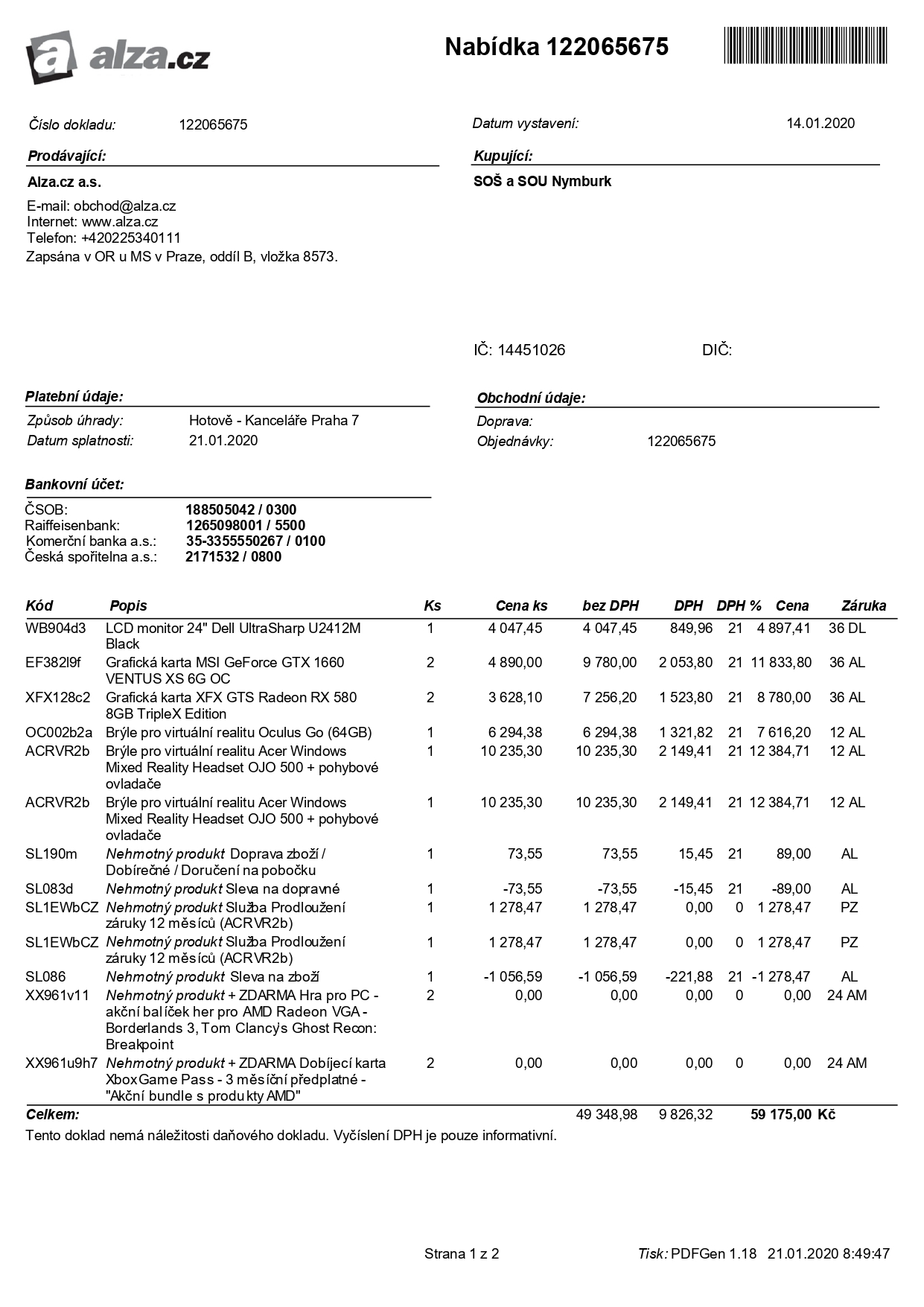 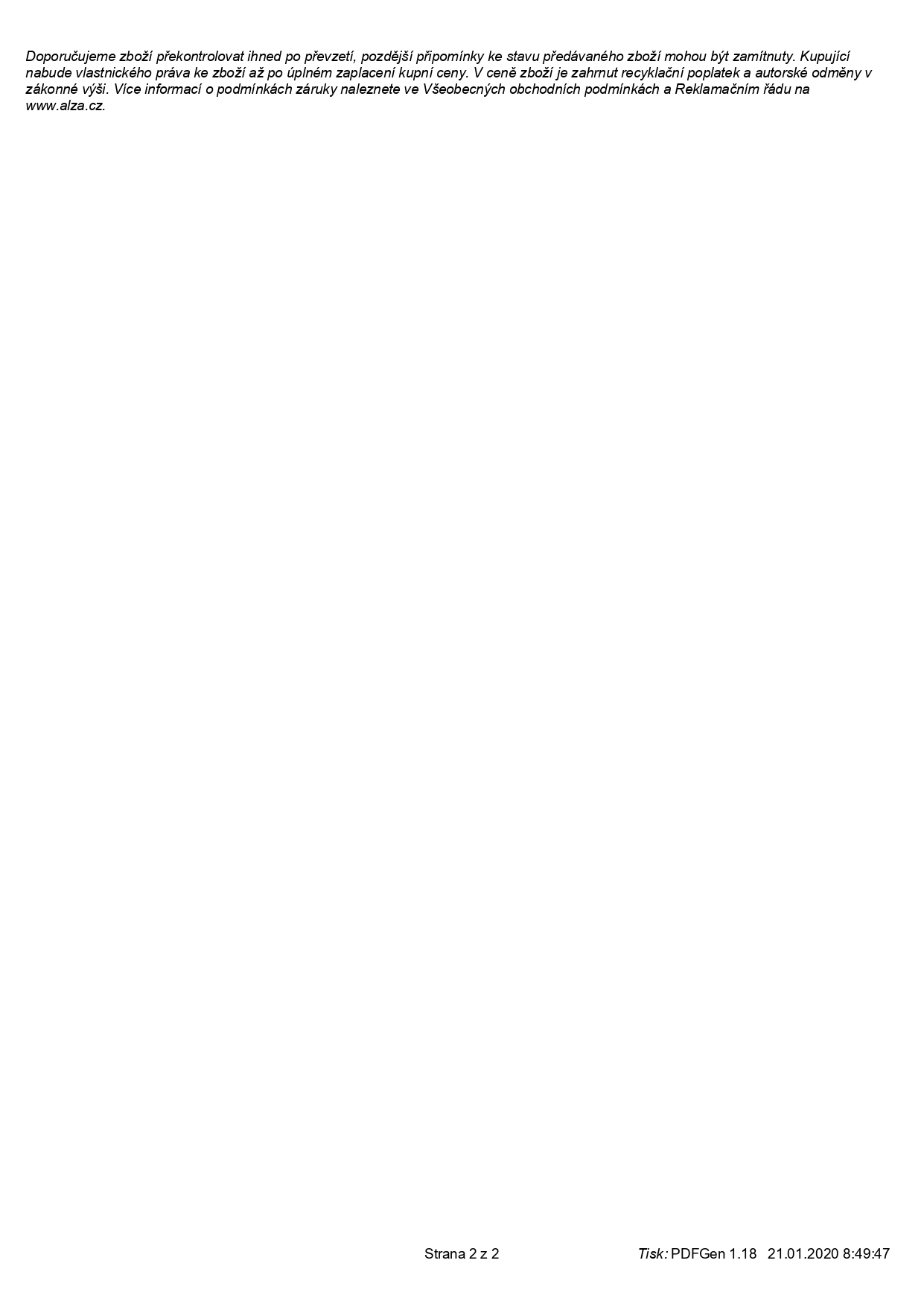 TECHNICKÁ SPECIFIKACE  (včetně položkového rozpočtu)TECHNICKÁ SPECIFIKACE  (včetně položkového rozpočtu)TECHNICKÁ SPECIFIKACE  (včetně položkového rozpočtu)TECHNICKÁ SPECIFIKACE  (včetně položkového rozpočtu)TECHNICKÁ SPECIFIKACE  (včetně položkového rozpočtu)TECHNICKÁ SPECIFIKACE  (včetně položkového rozpočtu)TECHNICKÁ SPECIFIKACE  (včetně položkového rozpočtu)TECHNICKÁ SPECIFIKACE  (včetně položkového rozpočtu)TECHNICKÁ SPECIFIKACE  (včetně položkového rozpočtu)TECHNICKÁ SPECIFIKACE  (včetně položkového rozpočtu)NABÍDKANABÍDKANABÍDKANABÍDKANABÍDKANABÍDKANABÍDKArozpočtová pložkaNázev požadovaného 
výrobkutechnická specifikace požadovaného výrobkumnožstvíjednotkajednotkajednotková cena včetně DPHjednotková cena včetně DPHcena celkem včetně DPHcena celkem včetně DPHMonitorMinimální požadované parametry: rozlišení 1920 x 1200,úhlopříčka: 24“,typ panelu: IPS,poměr stran: 16:10,jas: min. 300 cd/m21ksks 4 897,41 Kč 4 897,41 Kč 4 897,41 Kč 4 897,41 KčGrafická karta výkonnáMinimální požadované parametry:GPU Passmark – G3D Mark: min. 10 400,velikost operační paměti RAM: min 6 GB, funkce: VR-Ready,počet ventilátorů: 2x2ksks 5 916,90 Kč 5 916,90 Kč 11 833,80 Kč 11 833,80 KčGrafické karty Minimální požadované parametry: GPU Passmark – G3D Mark: min. 7 200,velikost operační paměti RAM: min 8 GB,funkce: VR-Ready

                   2ksks 4390,00 Kč 4390,00 Kč 8 780,00 Kč 8 780,00 KčBrýle pro virtuální realitu s rozsahem 360°Minimální požadované parametry: min. 64 GB,celkové rozlišení: min. 2560 x 1440 px 1ksks 7 616,20 Kč 7 616,20 Kč 7 616,20 Kč 7 616,20 KčBrýle pro virtuální realituMinimální požadované parametry:celkové rozlišení: min. 2880x1440,Windows Mixed Reality,frekvence: 90 Hz,zorné pole: min. 90°,HDMI 2.02ksks 13 023,95 Kč 13 023,95 Kč 26 047,89 Kč 26 047,89 Kčcena celkemcena celkemcena celkem59 175,30 Kč 59 175,30 Kč 